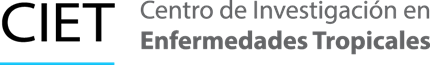 ComTpiproas dse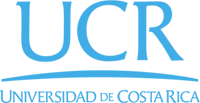 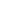 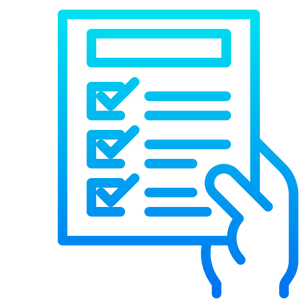 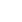 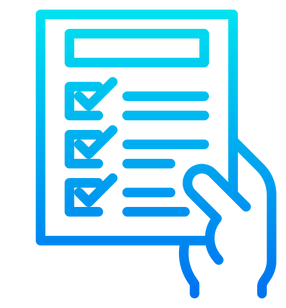 Compras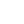 